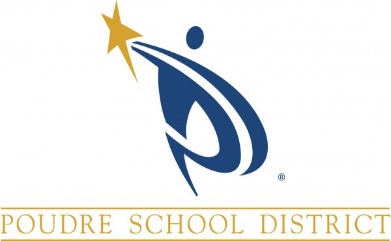 Dear Parents:The staff at Kruse Elementary would like to welcome you.  If you have any questions, please contact us.  We are here to help your family make a smooth transition to our school.Kruse Elementary School4400 McMurry AveFort Collins, Co 80525Main Office:  970-488-5625Attendance Voicemail:  970-488-5626 (Available 24/7 to report any absences) Please call by 9:00 amFax:  970-488-5627School Hours:    Supervised playground 8:35 am		First Morning Bell:  8:45 am		Final Morning Bell:  8:50 am		(After 8:50 am, please come to the office to check in)		Afternoon Bell:  3:28 pmNutrition:  Breakfast, lunch and extra milk are available to full day students.Online payments and account balances:  https://psdschools.schoolpay.com Note:  Lunches are Free to all students thru December of 2020Cash or checks can be sent with students or brought to the office.  Make checks payable to Kruse.Please include students name for both checks and cash.Free and Reduced lunches:  apply online at www.myschoolapps.comAll Nutrition information can be found on the PSD website/School/Programs/Child NutritionPoudre School District website:  www.psdschools.orgKruse website:  http://kru.psdschools.orgPrincipal:  Kirk SamplesAssistant Principal:  Lori SanderCounselor:  Alex AndersonFun Facts:Mascot:  CougarColors:  Purple and BlackAverage number of students: 490